是否可以开这类可以留言,评论的专题页面,增加点击,增加收录,多样化的语言,不要思维单一如果您作为会员发表留言，对于20个字以上的留言，每次有学术价值的评论，增加积分20分，积分可以用于查看本站收费资料用。http://www.51lunwen.org/左侧插入一个 网站公告(在网站联系方式下) 定期更新,显得自然,分为对老师,对客户,两种信息公告,后台分类.比如:请别的小站不要在采集本站论文了,请尊重知识产权!!!!留学生论文网是历史上最全最大的留学生论文库加入词典功能dic.51lunwen.org 还是 www.51lunwen.org/dic/这样好？加入wiki功能，如何吸引客户参加编辑，提交信息？可以积分给他资料看？周宁设计www.51lunwen.org/dic留学文书参考http://www.ansipen.com/Anter英语教师论文发表怎么操作?做一个网站问答专区？留学问答？分几个大类？？？？国内英语教师话题，涉及，国内英语老师职称评定发表论文，比如杂志真假http://bulo.hjenglish.com/q/加入一个问答功能，为英语学习网建立基础，是否作bbs留学交流。国外留学生专区，涉及抄袭，以及课业写作问题？留学文书专区？参考格式http://zhidao.baidu.com/q?ct=17&pn=0&tn=ikaslist&rn=10&word=%D3%A2%D3%EF%BD%CC%CA%A6%C2%DB%CE%C4%B7%A2%B1%ED&fr=wwwtanne加入时时汇率查询功能http://www.51lunwen.org/opayment.htmlhttp://www.51lunwen.com/payment2.htmlkelinhttp://jp.hjenglish.com/liuxue/page/37441/经理 你看，这个怎么复制的时候可以在文章当中插入暗关键词,而不是文章末尾,上次你说实现不了,他怎么实现了?http://www.51lunwen.org/daixie.html提交订单的时候加入来源说明选项BaiduGoogleSougouSoso论坛博客朋友介绍其他方式，请输入搜索引擎的话，请输入当时输入关键词http://guanli.51lunwen.org/requirement/requirement_detail.asp?requirement_id=ukassign20110708001
这里加入一个关键词，和meta description的编辑功能，跟论文库一样，然后http://www.51lunwen.org/requirements/require/orgdx20100801004.html<title>代写英国硕士毕业论文，The determinants and consequences of corporate cash holdings这个题目会写吗|英语论文网</title>key 财务管理,Master Thesis 硕士毕业论文,财务管理,英语论文 Englishdes 代写英国硕士毕业论文，The determinants and consequences of corporate cash holdings这个题目会写吗，财务管理论文,财务管理毕业论文范文,财务管理论文代写http://www.51lunwen.org/requirements/require/orgdx20100801004.html下面提取两个板块最热门相关代写需求最新代写需求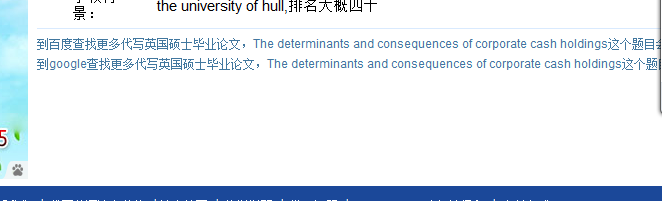 会员页面问周宁要会员登陆注册后登录到我的英语论文网页面功能参考com,包括提交代写需求我提交过的代写需求我的购买记录我的论文寄售中心我要发布论文我的已经发布的论文我的论文销售记录个人信息修改老师登陆注册后登录到我的英语论文网页面功能参考com,包括查看代写需求我申请过的代写需求我的论文寄售中心我要发布论文我的已经发布的论文我的论文销售记录个人信息修改http://www.51lunwen.org/geguolw.htmlhttp://www.51lunwen.org/japanpaper/各国介绍各国大学介绍，总体，课程设置，招生信息等城市综述，历史，地理，旅游，大学,把大学都整理出来,用于做地区关键词用(大学分为，http://baike.baidu.com/view/94271.htm#3).论坛（连接lliuxuelw.com）还是从知道提取：各国留学知识问答，提取前5个近来（按照国家关键词），留学信息三美国(英国)申请信需要提供什么资料。。。等，申请什么学校要什么资料等加入一个  xxx国留学指南专区http://www.szfanyi.com/html/aierlanlunwen/20110120/1031.html把留学指导给并入，增加点击率,放到各个国家的以下板块http://www.51lunwen.org/Ghostwrite/Essay.html左面提取一个国家菜单(包含二级)澳洲essay代写 连接到一个页面 统一Title 澳洲essay代写_澳洲代写,代写澳洲essay|英语论文网Des 澳洲essay代写专区提供专业代写澳洲essay服务,是历史悠久的专业澳洲代写专家，服务于欧美国家专业essay服务11年，分支机构遍布全球。提取各国论文的类别来做 ，重要http://www.anglo-chinese.com/Sample/recommendation2.htm改造留学专区 参考总战略总目标：org做英语学习综合留学服务网，参考沪江，留学网,com的留学英语论文逐渐过渡到org来为主市场；外国留学生学习中文专区，给学习中文的外国留学生提供服务。。。好主意啊啊啊!!!!（周宁开发）；首页多提一些类别，跟com一样；论文财富计划也要起来了。